To be returned by email before February 24, 2021
to Claire Soucy
soucyc@grics.caWe invite you to participate in the preliminary work for updating evaluation specifications and examinations in the DVS 5797 Pastry Making program of study. This includes the determination of evaluation specifications (100 marks) and updating or developing examinations.Please provide us with the name and contact information of a designated person. If more than 1 participant, please include a primary contact who will receive all correspondence. Please complete one form per vocational training centre.List five competencies for which you would be interested in determining the evaluation specifications and the updating and/or development of examinations. We will, as much as possible and depending on participation, try to respect your choices.Once all the forms are in, we will assign you one or more competencies along with the necessary documents to develop the examinations. Then, we will forward you a training video capsule and preparatory documents with deadlines for which to submit the work.For any questions: 514 251-3700Pastry Making (DVS 5797): Maria Pina Mercogliano – extension 3665Pâtisserie (DEP 5797): Claire Soucy – extension 3615The BIM-VT Team thanks you for your continued support and collaboration!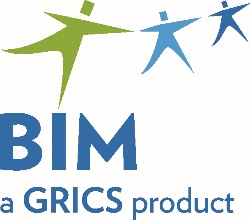 Participation FormBIM – VOCATIONAL TRAINING
Commencement of Work to UpdateEvaluation Specifications and ExaminationsProgramVocational Training CentreName of Primary ContactCoordinates(Telephone/Email)Pastry Making
DVS 5797Choice 1:Choice 2:Choice 3:Choice 4:Choice 5: